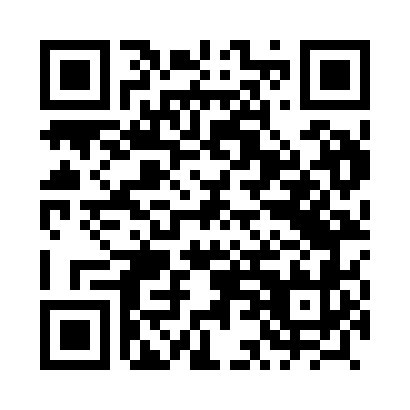 Prayer times for Lekarty, PolandWed 1 May 2024 - Fri 31 May 2024High Latitude Method: Angle Based RulePrayer Calculation Method: Muslim World LeagueAsar Calculation Method: HanafiPrayer times provided by https://www.salahtimes.comDateDayFajrSunriseDhuhrAsrMaghribIsha1Wed2:265:0712:395:498:1310:442Thu2:265:0512:395:508:1410:453Fri2:255:0312:395:518:1610:454Sat2:245:0112:395:528:1810:465Sun2:234:5912:395:538:2010:476Mon2:224:5712:395:548:2110:477Tue2:214:5512:395:558:2310:488Wed2:214:5312:395:568:2510:499Thu2:204:5112:385:578:2710:5010Fri2:194:4912:385:588:2810:5011Sat2:184:4812:385:598:3010:5112Sun2:184:4612:386:008:3210:5213Mon2:174:4412:386:018:3310:5214Tue2:164:4312:386:028:3510:5315Wed2:164:4112:386:038:3710:5416Thu2:154:3912:386:048:3810:5517Fri2:144:3812:386:058:4010:5518Sat2:144:3612:396:068:4210:5619Sun2:134:3512:396:078:4310:5720Mon2:134:3312:396:088:4510:5721Tue2:124:3212:396:088:4610:5822Wed2:124:3112:396:098:4810:5923Thu2:114:2912:396:108:4910:5924Fri2:114:2812:396:118:5111:0025Sat2:104:2712:396:128:5211:0126Sun2:104:2612:396:138:5311:0127Mon2:104:2412:396:138:5511:0228Tue2:094:2312:396:148:5611:0329Wed2:094:2212:406:158:5711:0330Thu2:084:2112:406:168:5911:0431Fri2:084:2012:406:169:0011:05